第2号様式（第3条関係）年	月	日屋外広告物等安全点検報告書（宛先）戸 田 市 長点検者    　住    所氏    名電話番号資格名称□屋外広告士 □屋外広告物講習会修了者□その他(	  　　　)    (     )第　　　  　　号屋外広告物の点検結果を下記のとおり報告します。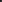 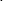 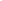 ※ 装飾、振れ止め棒、鳥よけ、その他付属品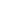 （注意事項）・点検は申請をする日前の3月以内に行うこと。　　　　　　・広告物等の種類により、該当する点検箇所・点検項目がない場合は、「改善の概要」の欄に斜線を引くこと。（添付書類）・点検を実施した者の資格を証する書面又はその写し　　　　　　・全景及び点検箇所の状態を確認できる写真（点検により異常が認められた箇所は、当該箇所を補修したことを確認できる写真を含む。）広告物等の種類広告物等の種類屋上利用広告物 ・ 壁面利用広告物 ・突出し広告物・ 独立広告物（広告板・広告塔・サインポール）・ その他（　　　　　　　　　）屋上利用広告物 ・ 壁面利用広告物 ・突出し広告物・ 独立広告物（広告板・広告塔・サインポール）・ その他（　　　　　　　　　）屋上利用広告物 ・ 壁面利用広告物 ・突出し広告物・ 独立広告物（広告板・広告塔・サインポール）・ その他（　　　　　　　　　）屋上利用広告物 ・ 壁面利用広告物 ・突出し広告物・ 独立広告物（広告板・広告塔・サインポール）・ その他（　　　　　　　　　）屋上利用広告物 ・ 壁面利用広告物 ・突出し広告物・ 独立広告物（広告板・広告塔・サインポール）・ その他（　　　　　　　　　）屋上利用広告物 ・ 壁面利用広告物 ・突出し広告物・ 独立広告物（広告板・広告塔・サインポール）・ その他（　　　　　　　　　）屋上利用広告物 ・ 壁面利用広告物 ・突出し広告物・ 独立広告物（広告板・広告塔・サインポール）・ その他（　　　　　　　　　）屋上利用広告物 ・ 壁面利用広告物 ・突出し広告物・ 独立広告物（広告板・広告塔・サインポール）・ その他（　　　　　　　　　）屋上利用広告物 ・ 壁面利用広告物 ・突出し広告物・ 独立広告物（広告板・広告塔・サインポール）・ その他（　　　　　　　　　）表示・設置場所表示・設置場所戸田市戸田市戸田市戸田市戸田市戸田市戸田市戸田市戸田市広告物の規模広告物の規模表示面積ｍ×　　　　ｍ×　　　面＝　　　　㎡ｍ×　　　　ｍ×　　　面＝　　　　㎡ｍ×　　　　ｍ×　　　面＝　　　　㎡ｍ×　　　　ｍ×　　　面＝　　　　㎡ｍ×　　　　ｍ×　　　面＝　　　　㎡ｍ×　　　　ｍ×　　　面＝　　　　㎡上端までの高さ　　ｍ表示・設置年月日表示・設置年月日　　年　　　　月　　　　日　　年　　　　月　　　　日点検年月日点検年月日点検年月日点検年月日年　　　　月　　　　日年　　　　月　　　　日年　　　　月　　　　日点検箇所点検項目点検項目点検項目点検項目異常の有・無異常の有・無改善の概要改善の概要改善の概要改善の概要基礎部・上部構造１ 上部構造全体の傾斜、ぐらつき１ 上部構造全体の傾斜、ぐらつき１ 上部構造全体の傾斜、ぐらつき１ 上部構造全体の傾斜、ぐらつき有無基礎部・上部構造２ 基礎のクラック、支柱と根巻きとの隙間、支柱ぐらつき２ 基礎のクラック、支柱と根巻きとの隙間、支柱ぐらつき２ 基礎のクラック、支柱と根巻きとの隙間、支柱ぐらつき２ 基礎のクラック、支柱と根巻きとの隙間、支柱ぐらつき有無基礎部・上部構造３ 鉄骨のさび発生、塗装の老朽化３ 鉄骨のさび発生、塗装の老朽化３ 鉄骨のさび発生、塗装の老朽化３ 鉄骨のさび発生、塗装の老朽化有無支持部１ 鉄骨接合部（溶接部・プレート）の腐食、変形、隙間１ 鉄骨接合部（溶接部・プレート）の腐食、変形、隙間１ 鉄骨接合部（溶接部・プレート）の腐食、変形、隙間１ 鉄骨接合部（溶接部・プレート）の腐食、変形、隙間有無支持部２ 鉄骨接合部（ボルト・ナット・ビス）のゆるみ、欠落２ 鉄骨接合部（ボルト・ナット・ビス）のゆるみ、欠落２ 鉄骨接合部（ボルト・ナット・ビス）のゆるみ、欠落２ 鉄骨接合部（ボルト・ナット・ビス）のゆるみ、欠落有無取付部１ アンカーボルト・取付部プレートの腐食、変形１ アンカーボルト・取付部プレートの腐食、変形１ アンカーボルト・取付部プレートの腐食、変形１ アンカーボルト・取付部プレートの腐食、変形有無取付部２ 溶接部の劣化、コーキングの劣化等２ 溶接部の劣化、コーキングの劣化等２ 溶接部の劣化、コーキングの劣化等２ 溶接部の劣化、コーキングの劣化等有無取付部３ 取付対象部（柱・壁・スラブ）・取付部周辺の異常３ 取付対象部（柱・壁・スラブ）・取付部周辺の異常３ 取付対象部（柱・壁・スラブ）・取付部周辺の異常３ 取付対象部（柱・壁・スラブ）・取付部周辺の異常有無広告板１ 表示面板・切り文字等の腐食、破損、変形、ビス等の欠落１ 表示面板・切り文字等の腐食、破損、変形、ビス等の欠落１ 表示面板・切り文字等の腐食、破損、変形、ビス等の欠落１ 表示面板・切り文字等の腐食、破損、変形、ビス等の欠落有無広告板２ 側板・表示面板押さえの腐食、破損、ねじれ、変形、欠損２ 側板・表示面板押さえの腐食、破損、ねじれ、変形、欠損２ 側板・表示面板押さえの腐食、破損、ねじれ、変形、欠損２ 側板・表示面板押さえの腐食、破損、ねじれ、変形、欠損有無広告板３ 広告板底部の腐食、水抜き孔の詰まり３ 広告板底部の腐食、水抜き孔の詰まり３ 広告板底部の腐食、水抜き孔の詰まり３ 広告板底部の腐食、水抜き孔の詰まり有無照明装置１ 照明装置の不点灯、不発光１ 照明装置の不点灯、不発光１ 照明装置の不点灯、不発光１ 照明装置の不点灯、不発光有無照明装置２ 照明装置の取付部の破損、変形、さび、漏水２ 照明装置の取付部の破損、変形、さび、漏水２ 照明装置の取付部の破損、変形、さび、漏水２ 照明装置の取付部の破損、変形、さび、漏水有無照明装置３ 周辺機器の劣化、破損３ 周辺機器の劣化、破損３ 周辺機器の劣化、破損３ 周辺機器の劣化、破損有無その他１ 付属部材（※）の腐食、破損１ 付属部材（※）の腐食、破損１ 付属部材（※）の腐食、破損１ 付属部材（※）の腐食、破損有無その他２ 避雷針の腐食、損傷２ 避雷針の腐食、損傷２ 避雷針の腐食、損傷２ 避雷針の腐食、損傷有無その他３ その他点検した事項（	）３ その他点検した事項（	）３ その他点検した事項（	）３ その他点検した事項（	）有無